COALMINE CANYON CHAPTER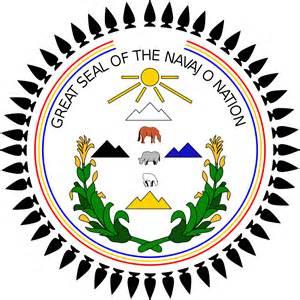 Chapter President										                                    Council Delegate          Rena Dodson											                   Thomas Walker Jr.Chapter Vice-President										                  Grazing OfficialBenjamin Nez									                                                      Harry J. GoldtoothSecretary/Treasurer		 Ben Zahne		                WESTERN NAVAJO AGENCY – NAVAJO NATION							                                        PO Box 742, Tuba City, AZ 86045VIRTUAL CHAPTER MEETING, September 18 2022 starts at 10:00 (US) +1 484-466-9926
PIN: 47372471meet.google.com/cqn-daff-zsnMeeting Called to Order:Roll Call:Invocation:Reading and Approval of Chapter Meeting Agenda:Reading and Approval of  Chapter Meeting Minutes:Reading and Chapter Expenditure Report:New BusinessIn Approval of Chapter Assistance Scholarship Funds in Total Amount of $500.00 for Raquel Nez, Attending Higher Education Full Time, Registered Voter of Coalmine Canyon Chapter, Navajo Nation.                CCC-09-0066 22In Approval of Chapter Assistance Scholarship Funds in Total Amount of $500.00 for Kyle Nez, Attending Higher Education Full Time, Registered Voter of Coalmine Canyon Chapter, Navajo Nation.                      CCC-09-0064-22In Approval of Chapter Assistance Scholarship Funds in Total Amount of $500.00 for Christine Franklin, Attending Higher Education Full Time, Registered Voter of Coalmine Canyon Chapter, Navajo Nation.        CCC-09-0065-22In Approval of Chapter Assistance Scholarship Funds in Total Amount of $500.00 for Darion Nez, Attending Higher Education Full Time, Registered Voter of Coalmine Canyon Chapter, Navajo Nation         CCC-09-0067-22Discussion of the Chapter Budget of Coalmine Canyon Chapter: Accepting Unhealthy Food Tax allocation in the amount of $11,477.00., Coalmine Canyon ChapterAccepting Summer Youth Employment allocation in the amount of $30,728.00. Coalmine Canyon ChapterApproving for Discussion of Annual Chapter Allocation in the amount of $262,061.00. Coalmine Canyon ChapterApproving for Discussion of Carry-Over Funds in Total Amount of ___of Coalmine Canyon Chapter.ReportsCoconino County Election  Officer  Thomas Walker, Council DelegateGrazing Official ReportChapter Officials ReportHousing Committee ReportsCLUPC Members ReportsTincer Nez, TCHRCC Representative ReportAnnouncements:Adjournment:Join by phoneMeeting link